Práctica de escuchar:  http://tinyurl.com/famprobs1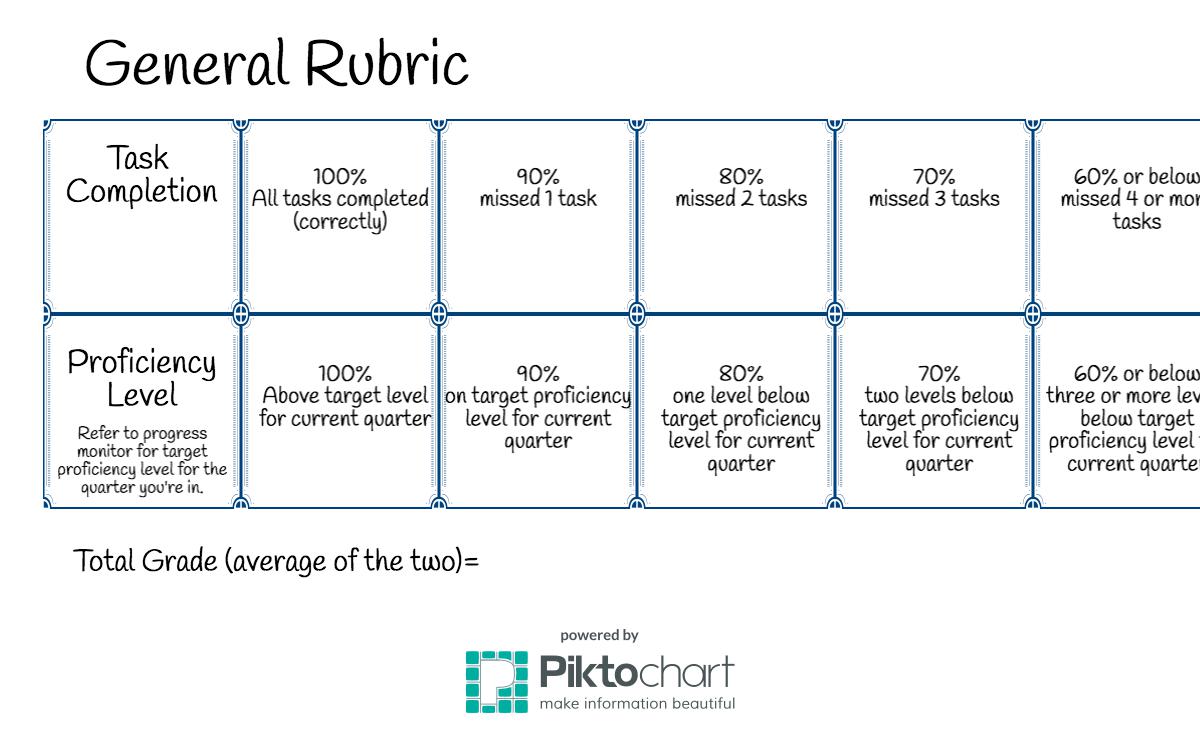 Before you listen: The title of the listening is “Cómo llevarse bien con todo el mundo.” So it might give advice on that topic. Brainstorm some things it might say, using Spanish commands (regular tú form, then drop the “s”, but don’t forget the ven-ten-pon-sal-haz-di-se-ve irregulars  ) In Spanish, write about someone you get along with really well, and WHY. In Spanish, write about someone you do NOT get along with (friend, family, teacher, etc.) and WHY. Note about the video: This person is from Argentina!  Not only does that mean a different way of saying “ll” and “y” sounds, but also another pronoun completely! Vos is another informal “you” (like tú) with a different conjugation. While you listen: What are the types of relationships she is talking about at the beginning? _________________________________________________________________________________________________________________What is the word she uses for “significant other”?________________________What does “convivir” mean? (hint: think of “con” and “vivir” and put it together)  ____________________Write about James’ situation:Good situation / bad situation *circle one* Who? __________________Why?  ___________________________________________Specific examples: _________________________________________________________________________________________________________Solution: _________________________________________________________________________________________________________Write about Sara’s situation: Good situation / bad situation *circle one* Who? _____________________Why? ___________________________________________Specific examples: _________________________________________________________________________________________________________Solution: _________________________________________________________________________________________________________What does “sordo” mean based on what she explains it as? _____________________The phrase “ponerse en su lugar”: what does this mean? _____________________What is the word for head phones used here? _____________________What do the two solutions have in common? _________________________________________________________________________________________________________After you listen: On the back of this sheet of paper, write in SPANISH a problem that you had with someone. Give good details about who it was, what was happening, specific examples, and the solution. 